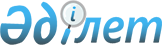 О внесении изменений в решение акима Абайского района от 29 августа 2019 года № 19 "Об образовании избирательных участков по Абайскому району"Решение акима Абайского района области Абай от 29 августа 2023 года № 6. Зарегистрировано Департаментом юстиции области Абай 18 сентября 2023 года № 122-18
      РЕШИЛ:
      1. Внести в приложение решении акима Абайского района от 29 августа 2019 года № 19 "Об образовании избирательных участков по Абайскому району" (зарегистрировано в Реестре государственной регистрации нормативных правовых актов под № 6137) следующие изменения:
      приложение к указанному решению изложить в новой редакции согласно приложению к настоящему решению.
      2. Государственное учреждение "Аппарат акима Абайского района области Абай" в порядке, установленном законодательством Республики Казахстан обеспечить:
      1) государственную регистрацию настоящего решения в Департаменте юстиции области Абай;
      2) размещение настоящего решения на интернет-ресурсе акимата Абайского района после его официального опубликования.
      3. Контроль за исполнением настоящего решения возложить на руководителя аппарата акима Абайского района Д.Маратулы.
      4. Настоящее решения вводится в действие по истечении десяти календарных дней после дня его первого официального опубликования.
      "СОГЛАСОВАНО"
      Председатель Абайской районной
      территориальной избирательной
      комиссии области Абай Границы избирательных участков № 162 избирательный участок
      Центр избирательного участка: здание коммунального государственного казенного предприятия "Абайский районный дом культуры". Караульский сельский округ, село Караул, улица Мамая № 40.
      Границы избирательного участка:
      улица Абая №1, 1Б, №2, №2А, №2Б, №2В, №3-4, №6-25, №28-30, №33-34, №34А, №36-38, №38А, №39, №44-46, №50-52, №56-58, № 58А, №58В, №59-61, №63, №66, №67, №69, №69А, № 70, №71, №73, №73А, №75, №76, №78-82, №84, № 84А, №86, №88, №90, №92 дома;
      улица Ералы №13-15, №17, №22, №22А, №28, №30 дома;
      улица Ж.Молдагалиева № 1,№2, №3, №3А, № 4-5, №5А, №5Б, №6-9, №9А, №10, №12, №12А, №15-18, № 22, № 24-26, №28-32, №36-42, №46, №48, №50, №52, №54, №56, №56А, №56Б, №58, №60, №62, №64, №70 дома;
      улица Мамая №2, №4-5, №5А, №5Б, №7-9, №11, №15, №16А, №17-20, №22, №23А, №24, №26-28, №30-36, №38-40, № 42, №43, №46, №48, №50, №52, №56, №58-60, №62, №64-67, №69, №70, №72, №74-76 дома;
      улица Кунанбая №1, №1Б, №2 , №5, №7, №9, №11, №13, №22, №24, №43 дома;
      улица Улжана №1, №3-5, №5А, №5Б, №6-8, №8А, №8Б, №12, №12А, №13 №13Б, №14-15, №15А, №16-17, №18Б, № 20, №20А, №21-22, №22А, №22Б, №24А, №28, №28А, №30-33, №37-38, №38А, №39, №39А, №44, №46, №48, №50,№59, №61 ,№63, №65,№67, №69, №71, №73,№75, №77, №79, №79А, №85А, №86-87, №87А, №91,№ 91А, №93-99, №101, №101А, №103-107, №109, №111, №112, №112А, №112Б, №113, №114Б, №117, №117А, №118 дома. № 163 избирательный участок
      Центр избирательного участка: здание коммунального государственного учреждения "Абайский колледж". Караульский сельский округ, село Караул, улица Бекбосынова №40.
      Границы избирательного участка:
      улица Акылбая №1-4, №4А, №5-6, №6А, №7-9, №9А, №9Б, №10, №11, №11А, №120 №12А, №13, №13Б, №15А, №15Б, №16А, №16Б, №16В, №18А, №18Б, №22А, №22Б, №26 №26А, №27, №27А, №28, №28А, №32, №32А, №38, №40, №42, № 42А, №44, №46, №48, №50, №52, №52А, №52Б дома;
      улица Айгерима №2, №2А, №2Б, №2В, №3-5, №5А, №5Б, №6-13, №13А, №14-17, №17А, №18-21, №21А, №22-24, №24А, №24Б, №25-26, №27-38, №38А, №39, №39А, №40, №40А, №42, 42А, № 44, №46, №46А, №47, №47А, №47Б, №48, №48А, №48Б, №48В, №49, №49А, №49Б, №53, №53А, №53Б, №55, №55А, №57, №59, №61, №63, №65, №65А, №67 дома;
      улица М.Ауезова №1, №1А, №1В, №2А, №3-15, №16-20, №20А, 20Б, №21-32, №32А, №33-39, №39А, №40-45, №45А, №52, №53, №54-60, №60А, №62, №64 дома;
      улица С.Бекбосынова №7, №7А, №8-21, №21А, №21Б, №22, №22А, №23-25, №25А, №25Б, №25В, №26, №26А, №27, №27А, №27Б, №28-30, №30А, №31-32, №32А, №33-35, №35А, №35Б, № 36, №36А, №37, №37А, №37Б, №38, №39, №39А, №40, №40Б, №41-42, №42А, №42В, №48, №48А, №48Б, №48В, №48Г, №49, №49А, №49Б, №49В, №50, №50А, №51, №52, №52А, №52Б, №53-54, №54А, №54Б, №54В, №59, №59А, №60, №60А, №61, №66, №68, №70, №77 дома;
      улица Баяна №1, №1А, №2-4, №4А, №5, №5А, №6-7, №7А, №7Б, №8, №8Б, №9, №9А, №13-24, №24А, №25, №25Б, №26, №26А, №27, №27А, №27Б, №28, №30, №31, №31А, №31Б, №32-40, №40А, №42, №44, №46, №48, №50, №52, №54, №56, №58, №60, №62, №64, №66, №68, №70, №74, №76, №80, №80А, №-82, №84-86, №88, №90, №92, №96, №96А, №96Б, №98 дома;
      улица Токтамыса №1, №1А, №3-7, №7А, №8, №8А, №8В, №8/1, №8Г, №9-10, №10А, №11-14, №14А, №15-20, №21, №25А, №29, №31, №31А, №32, №32А №33, №41, №43-47, №49, №49/1, №50-60, №65-71, №96, №98, №100, №102, №104 дома;
      Все зимовки и участки отгонного животноводства Караульского сельского округа. №164 избирательный участок
      Центр избирательного участка: здание коммунального государственного учреждения "Молодежный ресурсный центр" Абайского района. Карульский сельский округ, село Караул, улица Молдагалиева № 34.
      Границы избирательного участка:
      улица Зере №1, №2, №2А, №-3-6, №6А, №7-25 дома;
      улица Кокбая №1-3, №3А, №4-5, №5А, №6-7, №7А, №8-21, №22, №23, №24 дома;
      улица О.Кутжанова №2-9, №10-25, №26, №28, №30, №32, №34, №36, №38, №42 дома;
      улица К.Мухаметханова №1, №1А, №1Б, №2, 2А, 2Б, №3, №3А, №3Б, №4-6, №8-11 №11А, №12-15, №15/1, №19, №19А, №21, №21А, №21В, №24, №28, №29, №29А, №31, №34, №36, №41-45, №47, №52-56, №58-62, №64-66, №68-70, №70А, №83, №83А, №83Б, №85, №87, №87А, №89, №91,№93 дома;
      улица Сундетбая № 1, №2-20, №22-27, №29, №33, №35, №37, №39, №41, №43, №45, №47, №49, №51 дома;
      улица Шакарима №2, №3, №3А, №3Б, №4, №5-9, №9А, №10-20, №21, №23, №24-30, №30А, №31, №33, №34, №36 дома. №165 избирательный участок
      Центр избирательного участка: здание государственного учреждения "Отдел полиции Абайского района". Караульский сельский округ, село Караул, улица Молдагалиева № 13, закрытый участок. №166 избирательный участок
      Центр избирательного участка: здание коммунального государственного учреждения "Средняя школа имени Шакерима". Кенгирбайбийский сельский округ, село Кенгирбай би, улица Сундетбая № 13.
      Границы избирательного участка:
      улица Абая № 1-15, №15 А дома; 
      улица Айпары № 2-20 дома; 
      улица Базаралы № 1-6 №6А №6Б дома;
      улица Ербола № 1-11 дома;
      улица Зере № 2-10 дома; 
      улица Олжабая № 3-37 дома;
      улица Сүндетбаева №2-37, №37А дома.
      Все зимовки и участки отгонного животноводства Кенгирбайбийского сельского округа. №167 избирательный участок
      Центр избирательного участка: здание коммунального государственного учреждения "Средняя школа имени Кокбая". Кокбайский сельский округ, Село Кокбай, улица Кокбай № 15.
      Границы избирательного участка:
      улица Шакарима № 25, №28-29, №31,№33, №35-38, №41-43/2, №45/1-45/2, №47-49/2, №52, №54-67, № 69/1-69/2, №70/1-70/2, №72/1-78, № 81-82, №85/1-85/2, №86-90, №92/1-95, №98, №100, №102/1-102/2 дома;
      улица Кокбая №2-5, №7-10, №12, №14, №16, №20, №22, №31-33/2, №35, №49, №51/1-51/2, №53/1-53/2, №55 дома;
      улица Оразгали батыра №1-7, №9-11, №14-20, №27, №31-35, №40-42, №46, №49/1-50, №54/2-55, №65, №79-81, №83, №89, №91, №93, №95, №97, №101-104,№106-108, №114-115/2, №117-118, №120 дома;
      улица Мырза батыра №1-41, №43-47 дома;
      улица Укижана №1-5, №7, №9-22, №24, №26, №28, №30, №32, №34/1-34/2, №36, №38, №40 дома;
      улица Султаш батыра №1-20, №22-35, №38-48, №50 дома;
      улица Баканаса № 1-3 дома;
      улица Баянкара №1-4 дома.
      Все зимовки и участки отгонного животноводства Кокбайского сельского округа. №168 избирательный участок
      Центр избирательного участка: здание коммунального государственного учреждения "Средняя школа имени Шакира Абенова". Кундыздинский сельский округ, село Кундызды, улица Ш.Абенова № 2.
      Границы избирательного участка:
      улица Актамберди № 1-59 дома; 
      улица Богенбая № 1-39 дома; 
      улица Жаукен Садырбаева № 1-25 дома; 
      улица Квартала № 1- 17 дома; 
      улица Кулан Мукышқызы № 1-24 дома; 
      улица Муса Байсемизова № 1-30 дома;
      улица Омирхана Итемирова № 1-24 дома; 
      улица Шакарима № 1-66 дома;
      улица Шакира Абенова № 1-65 дома. 
      Все зимовки и участки отгонного животноводства Кундыздинского сельского округа. №169 избирательный участок
      Центр избирательного участка: здание коммунального государственного учреждения "Средняя школа имени С.Бекбосынова". Архатский сельский округ, село Архат, улица Мамая № 30.
      Границы избирательного участка:
      улица Болата Багдатова № 1-42 дома;
      улица Баян Байгожиной № 1-33 дома; 
      улица Закария Белибаева № 1-24 дома; 
      улица Мамая 1-24 дома;
      улица Орткали Касымжанова № 1-39 дома. 
      Все зимовки и участки отгонного животноводства Архатского сельского округа.  № 170 избирательный участок
      Центр избирательного участка: здание коммунального государственного учреждения "Основная средняя школа имени Мамая". Архатский сельский округ, село Орда, улица Мырзабекова № 44.
      Границы избирательного участка:
      улица Қарашаш Мырзабековой № 1-54 дома.
      Все зимовки и участки отгонного животноводства села Орда Архатского сельского округа. № 171 избирательный участок
      Центр избирательного участка: здание коммунального государственного учреждения "Средняя школа имени Мухтара Ауэзова". Каскабулакский сельский округ, село Каскабулак, улица Абая № 30.
      Границы избирательного участка:
      улица Абая № 1-37 дома; 
      улица Ауеза № 1-14 дома; 
      улица Бейбитшилик № 1-19 дома; 
      улица Достык № 1 үй 1 п.-21 дома; 
      улица Ералы № 1-18, 18/2 дома;
      улица Кунанбая № 1-17 дома; 
      улица Мухтара Ауезова № 1-35 дома;
      улица Шакарима № 1-14 дома. 
      Село Борли и все зимовки и участки отгонного животноводства Каскабулакского сельского округа. № 172 избирательный участок
      Центр избирательного участка:здание коммунального государственного учреждения "Средняя школа имени Ш.Токжигитова". Саржальский сельский округ, село Саржал, улица Ж.Жакина № 48.
      Границы избирательного участка:
      улица Жиенбай Екибаева №1-17, №17А, №18-26, №26А, №27-39, №39А, №40-41А, №42-47, №47А, №48-51, №51А, №52,52А, №53-58, №58А, №59-60, №60А, №61, №61А, № 62, №62А, №62Б, №63, №63А, №63Б, №64-65, №65А,№66-68, №68А,68Б дома;
      улица Жумагайшы Жакиной № 1-58 дома; 
      улица Кабера Кайырханова № 1-19 дома;
      улица Кабдена Есенгарина №1-5, №5А, № 6-8, №8А, №9-12, №12А, №13-20, №20А, №21А, №22, №22Б, №23, №23А, №24, №24А, №25, №25А, №26-33, №33А, №34-36, №36А, №37-38, №38А, №39-55, №55А, №56-74 дома;
      улица Мотыш бабы № 1, №1А, №2-9, №9А, №10-13, №13А, №14-16, №16А, №17-18, 18А, №18Б, №19-22, №22А, №22Б, №23-26, №26А, №26Б, №27-28, №28А, №29-118, №118А дома;
      улица УмбетайУлы Кокенай батыра № 1-9, №9А, №9Б, №10-15, №15А, №15Б, №16, №16А, №17-18, №18А, №19-21, №21А, №21Б, №22-25, №25А, №26-27, №27А, №28-84 дома;
      улица Ыбырая Матайулы №1-9, №9А, №10-11, №11А, №12-14, №14А, №14Б, №15-17, №17А, №18-21, №21А, №22-25, 25А, №26-56 дома.
      Все зимовки и участки отгонного животноводства Саржальского сельского округа. № 173 избирательный участок
      Центр избирательного участка: здание коммунальногогосударственного учреждения "Средняя школа имени Ж.Молдагалиева". Токтамысский сельский округ, село Токтамыс, улица Ш.Азимбаева № 30.
      Границы избирательного участка:
      улица Абая № 1-3, №12-17 дома; 
      улица Жангазы Молдағалиева № 1-13 дома; 
      улица Мухтара №1-13 дома;
      улица К.Отемурзина № 1-21 дома;
      улица М.Нургалиева № 1-19 дома; 
      улица Тогжана № 1-11 дома;
      улица Токтамыса № 1-15 дома;
      улица Шакарима № 1-14 дома; 
      улица Ш.Азимбаева № 1-29 дома. 
      Все зимовки и участки отгонного животноводства Токтамысского сельского округа. №174 избирательный участок
      Центр избирательного участка:здание коммунального государственного учреждения "Медеуская средняя школа". Медеуский сельский округ, село Медеу, улица Турагул Абайулы № 13.
      Границы избирательного участка:
      улица Есенгали Адилбаева № 1, №1/2, №2-6, №6/2, №7-10, №10/2, №11, №11/2, №13, №14, №14/2, №15-18 дома;
      улица Оразбай Аккулулы № 1, №1/2, №2-6, №6/2, №7-9, №9/2, №10-13 дома;
      улица Нысан Абыза № 1-3, №3/2, №4, №4/2, №5, №5/2, №6, №6/2, №7, №7/2, №8, №8/2, №9, №9/2, № 10-12 дома;
      улица Турагул Абайулы № 1, №2, №2/2, №3, №3/2, №4, №4/2, №5, №6, №6/2, №7, №7/2, №8, №8/2, №9-12, №12/2, №13, №13/2, №14-21, №21/2 дома.
      Все зимовки и участки отгонного животноводства Медеуского сельского округа.
					© 2012. РГП на ПХВ «Институт законодательства и правовой информации Республики Казахстан» Министерства юстиции Республики Казахстан
				
Н. Абдыкаримов
Приложение к решению
акима Абайского района
от 29 августа 2023 года
№ 6